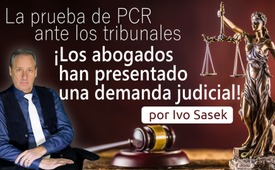 La prueba de PCR ante los tribunales: ¡Los abogados han presentado una demanda judicial! (por  Ivo Sasek)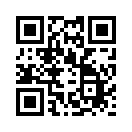 Por fin, toda la historia de Covid 19 se está convirtiendo en un expediente para el fiscal. Los responsables "Abogados para la aclaración“ han pasado a luchar con vendas más contemporáneas y al mismo tiempo más duras. En asociación con las personas afectadas, ahora están agarrando al famoso toro por los cuernos. Anteriormente, expusieron la prueba de PCR como el único error fundamental importante (= fraude). Y esto junto con eminencias que son realmente »independientes del lobby farmacéutico« de todos los procedencias necesarios: virólogos de alto nivel, epidemiólogos, microbiólogos, médicos, etc.En mi reciente discurso, "La cuenta atrás para morir ha comenzado", advertí a la población mundial sobre la atroz negligencia de esta apresurada campaña de vacunación de Covid. Y es que las nuevas vacunas de ARN han sido privadas negligentemente de todas las pruebas obligatorias a largo plazo.

Por lo demás, apenas unos días después de las advertencias de mi discurso, los informes en torno a miles de lesiones a causa de las vacunas en todo el mundo, nos inundaban.
La cuenta atrás de la muerte no ha hecho más que empezar. ¡Lamentablemente!
Pero finalmente, toda la historia del Covid 19 se está convirtiendo en un expediente apto para el fiscal.
En Alemania, el grupo de »Abogados para poner las cosas en claro« han comenzado a luchar con documentación más actual y simultáneamente más dura. Junto con personalidades de diversas procedencias que son auténticamente »independientes del lobby farmacéutico«, van a “coger al toro por los cuernos” finalmente:
Para empezar, en colaboración con virólogos de alto rango, epidemiólogos, médicos, etc., determinaron el error fundamental, es decir, el fraude de la prueba PCR.
•  Y luego trabajaron juntos para redactar documentos legales, es decir, denuncias y cargos penales, que cualquier ciudadano, con o sin asistencia de letrado, puede simplemente presentar. Solo necesitan ser adaptados caso por caso  a cada situación y posteriormente ser remitidos a las respectivas fiscalías.
•  En la página 19 de la Denuncia por Fraude de Covid, a partir del párrafo 1, se enumeran en detalle "qué delitos son los que realmente van a ser considerados según el Derecho Penal", por ejemplo:
•  Prevaricación (§ 339 StGB) del Código Penal.
•  Coacción (§ 240 StGB) del Código Penal
•  Daño corporal negligente (Párrafo 223.229 StGB) del Código Penal: Forma grave de peligro para el bienestar infantil 
•  Homicidio negligente (Párrafo 222 StGB)
pero también
•  Privación de la libertad (Párrafo 239 StGB)
•  Incluso en el caso de que un Ministerio Público reaccionase de forma evasiva o despectiva, a pesar de hechos irrefutables, los »Abogados para poner las cosas en claro« ya han tomado precauciones; es decir, por medio de otra plantilla disponible, en forma de una carta de objeción igualmente profesional.
•  Solo basándose en este fundamental trabajo previo, más de 140 laicos ya han presentado personalmente cargos y denuncias penales contra los principales cómplices del fraude del Covid 19, por lo que algo está sucediendo.
•  Ya se han formado otros colectivos similares de respetables abogados, juristas y  científicos, etc. que están planificando algo similar. Obtenga más información al  respecto en la red. En resumen: en la parte inferior del texto de transmisión hay un enlace que le lleva directamente a las profesionales plantillas originales en alemán (https://achern-weiss-bescheid.de/2021/02/04/strafanzeige/).

Sin embargo, ahora pedimos a todos los que participan en estas acciones, que estudien cuidadosamente los documentos redactados con antelación por los abogados y sigan los consejos que los acompañan. Cualquiera que decida hacer revisar brevemente su apreciación personal por un profesional del derecho, incluso antes de presentarlo ante cualquier fiscal, ciertamente no está haciendo nada malo.
En toda la historia del fraude del Covid, hay aún muchas más posibilidades de que se presenten cargos penales.
•  Por encima de todo, las grandes farmacéuticas deberán rendir cuentas finalmente por su deliberado engaño a la gente. ¡Así habrá de ser al final! ¡Nadie sabía mejor que las grandes farmacéuticas, de buen principio, que toda la historia de las mascarillas solo serviría para maximizar los beneficios debido a las manipulables pruebas de PCR! A pesar de todo esto, cosechan incesantemente miles de millones en ganancias con esta falsa o exagerada prueba y atrapando al mundo entero en estos bloqueos. Como principales responsables de las insensatas catástrofes consecuencia del encierro, también habrán de ser castigadas por todo el daño causado a las personas de todo el mundo. Además, nadie sabía mejor que las grandes farmacéuticas, desde el principio, lo impredecibles y potencialmente mortales que son –o pueden llegar a ser--, estas apresuradas vacunas contra el Covid 19. Poniendo en peligro el bien común, y a pesar de todas las advertencias de numerosos expertos independientes, continúan administrando y comercializando sus impredecibles cócteles venenosos en todas partes y de una manera extremadamente negligente, hasta ahora. Por lo tanto, vuelvo a hacer un llamamiento a los abogados, tanto los abogados de provincia como los abogados estrella: ¡Por favor, pónganse en pie ahora mismo, salgan de sus zonas de confort y cumplan con su deber, aunque ello suponga su martirio! ¡Tiene que ser ahora! En consecuencia, pues, preparen los cargos penales necesarios, a modo de plantillas, para hacérselos llegar a las fiscalías, ¡ en cuanto sea necesario! ¡Este mundo te necesita ahora!
•   Por último, pero no menos importante, “Los abogados para poner las cosas en claro” también pueden redactar una denuncia penal contra toda la élite de la finanza internacional y los grandes capitalistas globalistas. ¡Ya es hora de eso también! Cientos de reconocidos observadores han dado ya argumentos más que suficientes, entre ellos la reconocida Catherine Austin Fitts. Es la fundadora y directora de Solari Report, ex banquero de inversiones de Wall Street. Y testificó como denunciante en primera línea las atrocidades que siguen:

Cita de Catherine Austin Fitts:
"La clase capitalista global se ha dado cuenta de que tiene un problema grave. Y la solución a este problema es destruir los ingresos independientes de las pequeñas empresas y las empresas unipersonales. El encierro es una guerra económica. Desde abril, hemos visto a multimillonarios de todo el mundo aumentar su riqueza en un 27%. Esto demuestra que se trata de una guerra económica mundial muy exitosa. Vemos cómo la clase capitalista global –en realidad una clase no capitalista, sino totalitaria--... tiene una fantástica fortuna económica concentrada en sus manos. Lo han logrado... destruyendo y absorbiendo los ingresos de la clase media ... "
Fuente: www.youtube.com/watch?v=c-5IeUtzVNE
Se necesitan documentación y argumentos más duros. Por favor difunda todo este conocimiento, especialmente este programa, tanto como pueda. Llame a abogados de renombre para que cumplan con su deber y continúe proporcionándonos información y material esencial, pero también con cargos penales y similares. En la lucha común por poner las cosas al descubierto, ¡muchas gracias a todos! Soy Ivo Sasek, que ha permanecido ante Dios durante los últimos 43 años.de is.Fuentes:genereller Aufruf mit Erklärung der Aktion: 
Treten wir eine Welle los! Stelle JETZT Deine Strafanzeige!
https://achern-weiss-bescheid.de/2021/02/04/strafanzeige/


Quellen/Links: 
Das ungeklärte Seniorensterben nach Covid-Impfungen 
•  Seniorensterben nach Impfungen https://www.youtube.com/watch?v=No-onITWmPM

•  8 Tote in Miesbacher Altenheim - Impfung kam zu spät .Von März bis Dezember seien 10 Todesopfer zu beklagen gewesen, fünf davon in Heimen. Nun sind plötzlich 8 verstorben. https://www.br.de/nachrichten/bayern/impfung-kam-zu-spaet-acht-tote-in-miesbacher-pflegeheim,SMZI02Y

•  13 Tote in Leverkusener Altenheim. Sie erhielten vorher die 1. Impfdosis https://www1.wdr.de/nachrichten/themen/coronavirus/leverkusen-altersheim-coronavirus-100.html

•  15 Tote in Leverkusener Seniorenheim. Virus sei kurz vor der Impfung eingeschleppt worden - gestorben sind sie nach der Impfung https://www.rtl.de/cms/corona-ausbruch-in-leverkusener-seniorenheim-15-bewohner-gestorben-4695080.html

•  Leipzig – 16 Tote im Pflegeheim „Am Auenwald“, jeder 4. Bewohner starb an oder mit Corona - nur wenige Tage nachdem die Senioren geimpft wurden. https://www.bild.de/regional/leipzig/leipzig-news/leipzig-trotz-impfung-16-tote-wie-kam-corona-in-dieses-heim-75447582.bild.html

•  Emsteker Pflegeheim - 5 Tote, 13 Infizierte nach 2. Impftermin https://www.ndr.de/nachrichten/niedersachsen/oldenburg_ostfriesland/Weitere-Corona-Tests-nach-Todesfaellen-in-Emsteker-Pflegeheim,corona6696.html

•  Berlin - nach Impfaktion sterben mindestens 6 von 32 geimpften Senioren. https://www.nordkurier.de/brandenburg/impf-katastrophe-in-berliner-pflegeheim-1742475902.html

•  Das war auch schon Thema im Corona-Untersuchungsausschuss. Da hat ein Angestellter über die Vorfälle ausgepackt. https://2020news.de/whistleblower-aus-berliner-altenheim-das-schreckliche-sterben-nach-der-impfung/

•  Dessau - 2 Tote nach Impfung in Seniorenheim https://www.mdr.de/sachsen-anhalt/dessau/dessau-rosslau/tote-nach-corona-ausbruch-in-altenheim-trotz-impfung100.html

•  In Rödinghausen sind Bewohnerinnen und Bewohner incl. Mitarbeitende eines Seniorenheims mit Corona infiziert. Wenige Tage zuvor waren sie geimpft worden. Noch nie seit Beginn der Corona-Pandemie war jemand in dem Heim positiv getestet worden - jetzt gibt es Fälle: 12 Bewohner sowie 2 Mitarbeiter haben sich angesteckt. Arzt: Erkrankung durch Impfung nicht möglich https://www1.wdr.de/nachrichten/westfalen-lippe/corona-ausbruch-altenheim-roedinghausen-nach-impfung-100.html

•  Norwegen - 23 Tote nach Impfung - Zusammenhang mit der Impfung gibt es aber scheinbar keinen https://www.zdf.de/nachrichten/panorama/corona-impfung-sterblichkeit-pei-100.html

•  Bei den 13 Toten im Schwäbisch Gmünder Altenheim 
https://www.stuttgarter-nachrichten.de/inhalt.coronapandemie-in-baden-wuerttemberg-13-tote-nach-corona-ausbruch-in-altenheim-in-schwaebisch-gmuend.808b4a37-fea6-49e0-baef-fe1a61d450d4.html

https://www.faz.net/aktuell/gesellschaft/gesundheit/coronavirus/corona-impftag-in-einem-pflegeheim-es-gibt-so-viele-geruechte-17149230.html

die sich dann auf 18 erhöhten https://www.gmuender-tagespost.de/p/1957680/

Behörden verschweigen massenhafte Corona-Impfschäden
•  www.legitim.ch/post/schockierende-bilder-beh%C3%B6rden-verschweigen-massenhaft-corona-impfsch%C3%A4den

•  Warum viele Menschen Monate nach einer Covid-19-Impfung sterben werden: https://corona-transition.org/professor-dolores-cahill-menschen-werden-nach-einer-mrna-impfung-sterbenEsto también podría interesarle:#Coronavirus-es - www.kla.tv/Coronavirus-esKla.TV – Las otras noticias ... libre – independiente – no censurada ...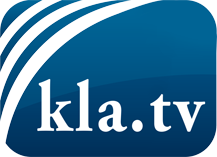 lo que los medios de comunicación no deberían omitir ...poco escuchado – del pueblo para el pueblo ...cada viernes emisiones a las 19:45 horas en www.kla.tv/es¡Vale la pena seguir adelante!Para obtener una suscripción gratuita con noticias mensuales
por correo electrónico, suscríbase a: www.kla.tv/abo-esAviso de seguridad:Lamentablemente, las voces discrepantes siguen siendo censuradas y reprimidas. Mientras no informemos según los intereses e ideologías de la prensa del sistema, debemos esperar siempre que se busquen pretextos para bloquear o perjudicar a Kla.TV.Por lo tanto, ¡conéctese hoy con independencia de Internet!
Haga clic aquí: www.kla.tv/vernetzung&lang=esLicencia:    Licencia Creative Commons con atribución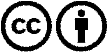 ¡Se desea la distribución y reprocesamiento con atribución! Sin embargo, el material no puede presentarse fuera de contexto.
Con las instituciones financiadas con dinero público está prohibido el uso sin consulta.Las infracciones pueden ser perseguidas.